Robins Homework16th October 2020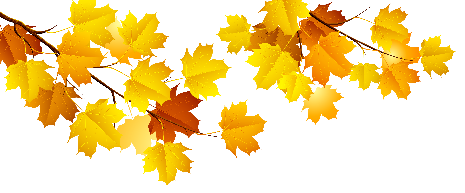 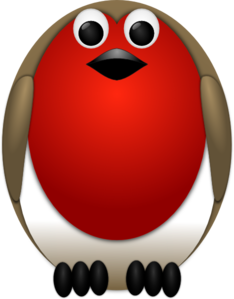 
TasksWriting – see Education City https://go.educationcity.com/ 

Maths –  see Education City https://go.educationcity.com/ Reading – please complete the book review on the home learning page and email to Mrs Jones
Over the holidays, have some fun and complete some of the autumn themed activities below. We would love to see what you get up to. Please send any work or photographs via email.. Go for an Autumn walk. Can you collect items on your walk to make an autumn collage?· Read your favourite books.· Write some sentences about Autumn. Remember to use your phonics to help you.· Watch your favourite film.· Carve a pumpkin. . Can you find any conkers? Collect enough to practise counting in 2s, 5s or 10s.· Write poem all about Autumn.  Can you include some of the features we’ve looked at over the past few weeks in our English lessons?  Eg rhyme, repetition, shape poem and description.· Bake a tasty treat.· Collect some autumn leaves and make a leaf man. Can you write a story about his adventures.· Design a haunted house and describe it using adjectives.We hope you have a fantastic half term break and look forward to seeing you 
when school reopens on Monday 2nd November.Mr Boyd & Mrs Noctor